P5 Spellings & Phonics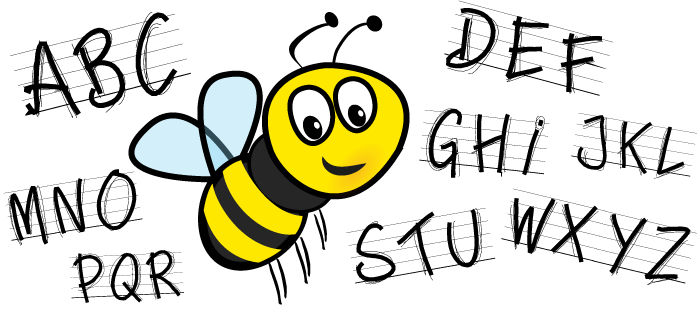 Week Beginning 7th September 2020Group 1Group 2Group 3PhonicsTopic WordsSynonymsdouble letters (ff, ll, ss, zz, tt)Kings & Queens‘get’waffletoffeehallwaypullingdressedcrossedgrizzlybuzzardbutterflymutterkingqueencastleHenryTudorearngaincatchdevelopacquirePhonicsTopic WordsSynonymsdouble letters (ff, ll, ss, zz, tt)Kings & Queens‘get’effortmuffincalledtellingmessypressedfizzypuzzlebutterbottom kingqueencastleHenryTudorearngaincatchPhonicsTopic Wordsdouble letters (ff, ll, ss, zz, tt)Kings & QueensbluffoffercoffintrafficthrilldrillbossystressjazzwhizzkingqueenTudor